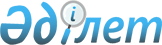 Об установлении ветеринарного режима карантинной зоны с введением карантинного режима на территории села Актобе Актобинского сельского округаРешение акима Актобинского сельского округа Шуского района Жамбылской области от 12 июня 2017 года № 2. Зарегистрировано Департаментом юстиции Жамбылской области 10 июля 2017 года № 3482
      Примечание РЦПИ.

      В тексте документа сохранена пунктуация и орфография оригинала.
      В соответствии со статьей 35 Закона Республики Казахстан от 23 января 2001 года "О местном государственном управлении и самоуправлении в Республике Казахстан" и подпунктом 7) статьи 10-1 Закона Республики Казахстан от 10 июля 2002 года "О ветеринарии" и на основании представления главного государственного ветеринарно-санитарного инспектора Шуского района от 17 мая 2017 года № 145 аким сельского округа РЕШИЛ:
      1. Установить ветеринарный режим карантинной зоны с введением карантинного режима на территории Актобинского сельского округа, в связи с выявлением болезни эмфизематозный карбункул среди крупно рогатых скотов.
      2. Контроль за исполнением настоящего решения возложить на ведущего специалиста аппарата акима Актобинского сельского округа Ертая Улановича Исагулову.
      3. Настоящее решение вступает в силу со дня государственной регистрации в органах юстиции и вводится в действие по истечении десяти календарных дней после дня его первого официального опубликования. 
      Лист согласования к решению акима Актобнского сельского округа от 12 июня 2017 года №2 "Об установлении ветеринарного режима карантинной зоны с введением карантинного режима на территории села Актобе Актобинского сельского округа"
      "Государственное учреждение 
      отдел внутренних дел Шуского 
      района департамента внутренних 
      дел Жамбылской области"
      Руководитель Ш. Жапабаев
      "12" июнь 2017 год
      Государственное учереждние
      Шуская районная территорияльная
      инспекция комитета ветеренарного
      контроля и надзора Министерства
      сельского хозяйства Республики Казахстан 
      Руководитель С. Тансыков
      "12" июнь 2017 год
      Шуское районное управление 
      охраны общественного здоровья 
      департамента охраны общественного здоровья 
      Жамбылской области 
      комитета охраны общественного здоровья 
      министерство здровохронения
      Республики Казахстан
      Руководитель М. Болотин
      "12" июнь 2017 год
					© 2012. РГП на ПХВ «Институт законодательства и правовой информации Республики Казахстан» Министерства юстиции Республики Казахстан
				
      Аким округа

Б. Байдаулетов
